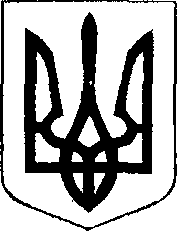                                                У К Р А Ї Н А            Жовківська міська рада  Жовківського району Львівської області	46-а сесія VIІ-го демократичного скликання 				         РІШЕННЯвід                   2019р.             № 	м. ЖовкваПро затвердження  гр. Перетятко Л.А. проекту землеустрою щодо відведенняземельної ділянки з метою передачі в оренду  для будівництва та обслуговування,  будівель торгівлі  по вул. Львівській, 33 м.Жовкві.             Розглянувши  заяву гр. Перетятко Людмили Адамівни про затвердження проекту землеустрою щодо відведення земельної ділянки в оренду  для будівництва та обслуговування будівель торгівлі по вул.Львівській, 33 в  м.Жовкві, керуючись ст.12, 118, 121, 186 Земельного кодексу України та ст.26 Закону України «Про місцеве самоврядування в Україні», Жовківська міська радаВ И Р І Ш И Л А:	           1. Затвердити гр. гр. Перетятко Людмилі Адамівні  проект  землеустрою щодо відведення земельної ділянки площею 0,2091 га., кадастровий номер 4622710100:01:008:0137 з метою передачі в оренду  для будівництва та обслуговування,  будівель торгівлі  по вул. Львівській, 33 м.Жовкві.           2. Зареєструвати речове право на земельну ділянку у встановленому законодавством порядку.           3. Передати в оренду гр. Перетятко Людмилі Адамівні   земельну ділянку площею 0,2091 га., кадастровий номер 4622710100:01:008:0137 терміном на 5 років для будівництва та обслуговування,  будівель торгівлі  по вул. Львівській, 33 м.Жовкві.           4. Орендну плату встановити в розмірі 5%  нормативної  грошової оцінки землі за 1 м.кв. в рік.           5. Гр. Перетятко Людмилі Адамівні  укласти договір оренди у 30-ти денний термін з дня прийняття рішення та зареєструвати його у встановленому законом порядку.           6. Виконувати обов’язки власника земельної ділянки до вимог статті 91 Земельного кодексу України.Міський голова						Петро  Вихопень